Kodin ja koulun päiväValtakunnallista Kodin ja Koulun Päivää vietetään vuosittain syyskuun viimeisenä perjantaina. Päiväkodit, koulut ja oppilaitokset voivat kuitenkin sijoittaa päivän yhteisölleen parhaiten soveltuvaan ajankohtaan. Tapahtuma on oiva paikka kutsua vanhemmat kertomaan luokalle mm. omista ammateistaan.Kutsu vanhemmille: Kodin ja koulun päivä on vapaamuotoinen meidän - ___________ koulun - näköinen tapahtuma. Meillä lapset arvostavat sitä, että vanhemmat ovat kiinnostuneita lapsensa kouluarjesta ja kavereista, ja ovat läsnä Kodin ja Koulun Päivänä lapsen “työpäivässä”. Meillä myös mietitään ammatteja, joita Kolarissa harjoitetaan ja toivomme, että moni vanhempi innostuisi kertomaan lyhyesti oppilaille omista ammateistaan haluamallaan tavalla. Myös isovanhemmat ja muut lapselle tärkeät läheiset ovat tervetulleita!Vietämme Kodin ja koulun päivää _____________________ pp.kk.20__Ilmoitattehan tulonne etukäteen, jotta voimme varautua sopivaan määrään kahvitarjoilua:sähköpostiosoite @ kolari.fiTervetuloa kouluun!_______________________________________Rehtori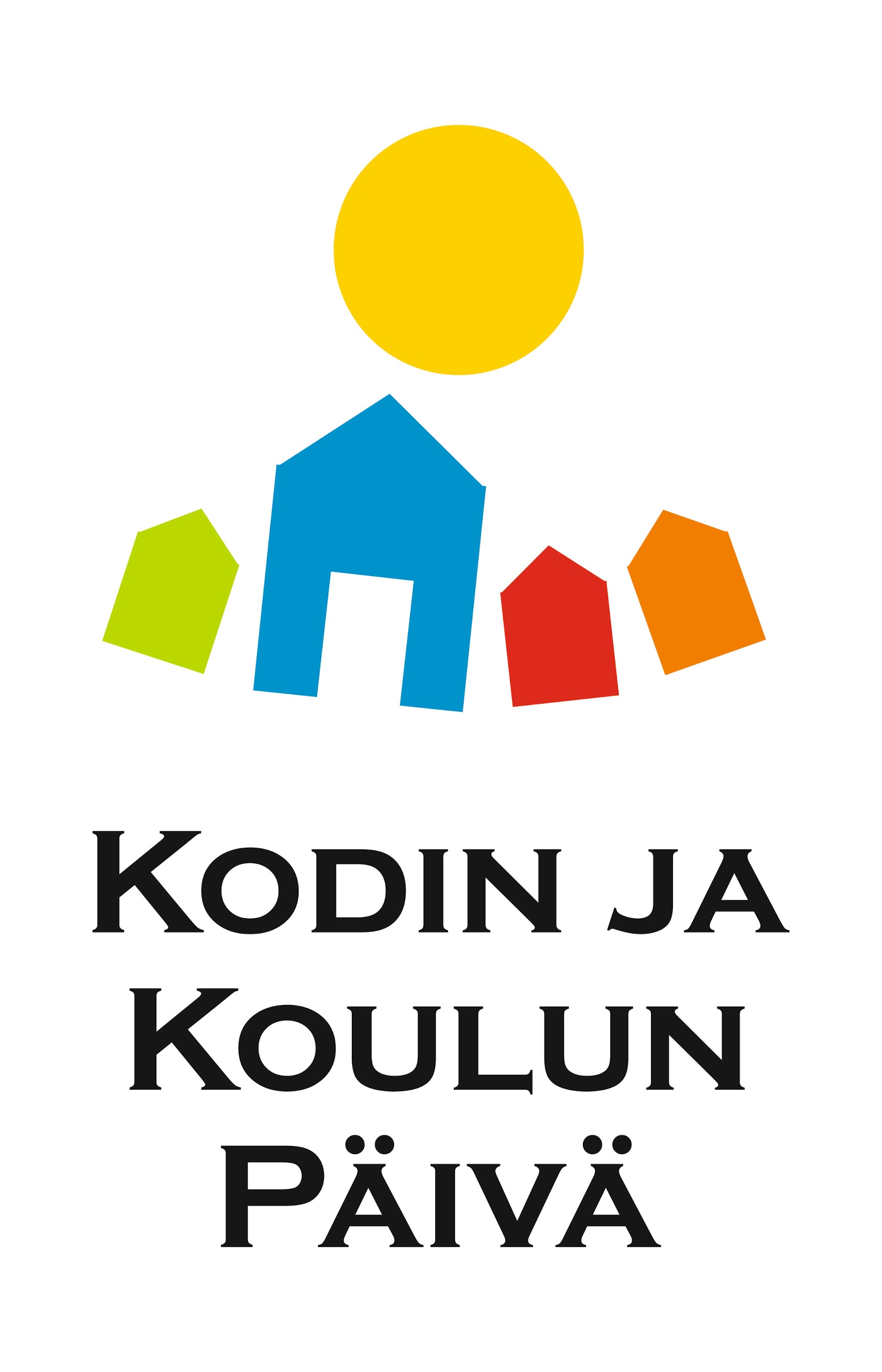 